Čarodějnický vtip s osmisměrkou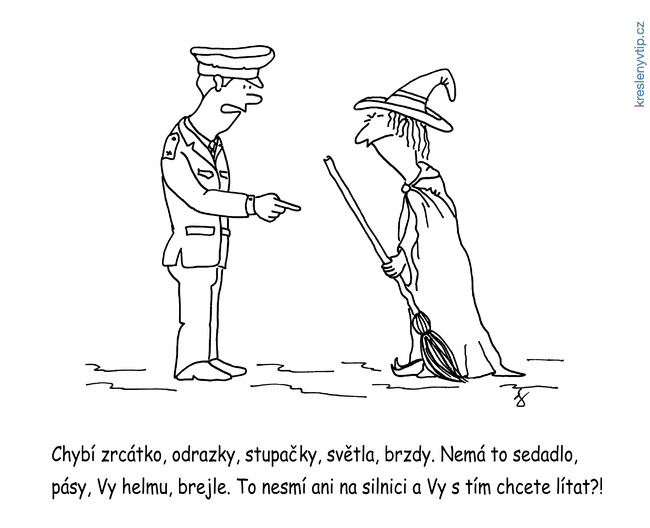 Chybí zrcátko, odrazky, stupačky, světla, brzdy. Nemá to sedadlo, pásy. Vy nemáte helmu a brejle. To nesmí ani na silnici a vy s tím... ...(tajenka)__ __ __ __ __ __    	__ __ __ __ __?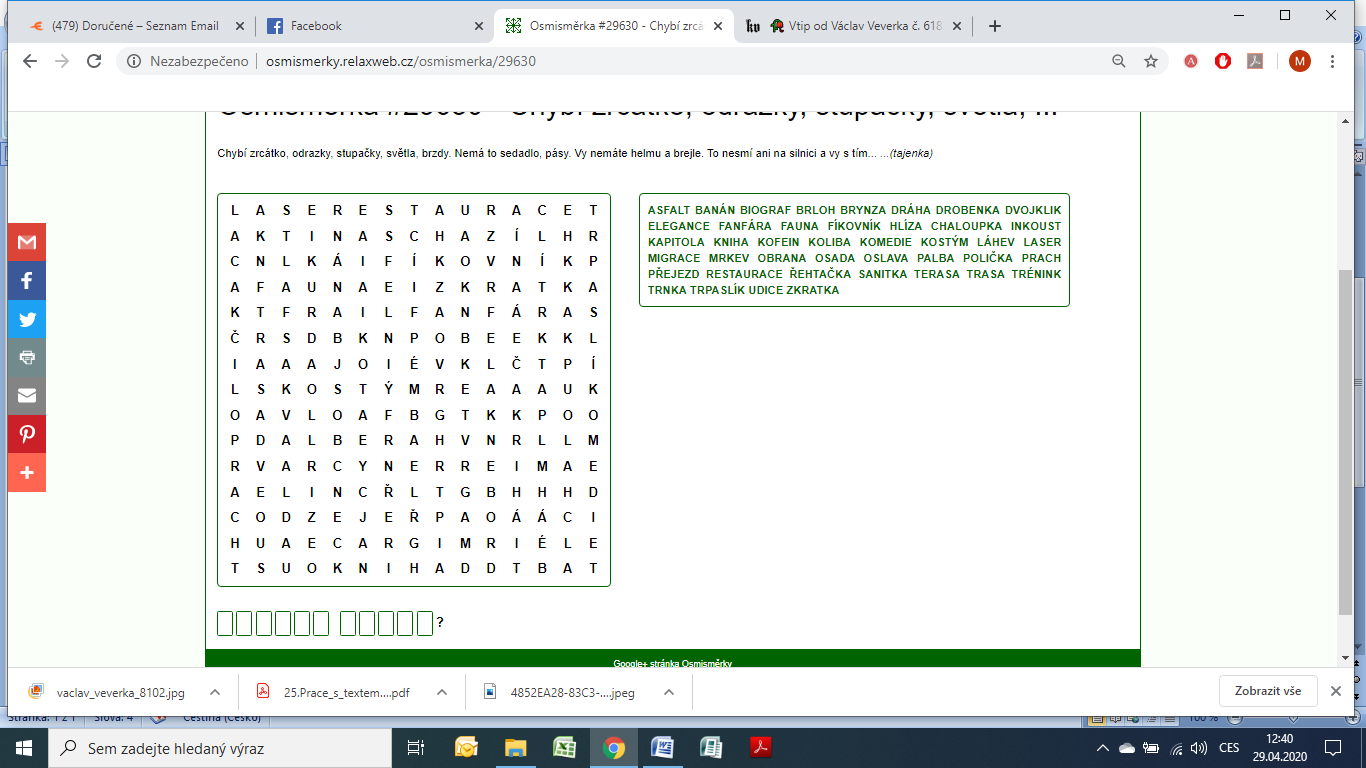 ASFALT BANÁN BIOGRAF BRLOH BRYNZA DRÁHA DROBENKA DVOJKLIK ELEGANCE 
FANFÁRA FAUNA FÍKOVNÍK HLÍZA CHALOUPKA INKOUST  KAPITOLA KNIHA KOFEIN KOLIBA KOMEDIE KOSTÝM LÁHEV LASER MIGRACE MRKEV 
OBRANA OSADA OSLAVA PALBA POLIČKA PRACH PŘEJEZD RESTAURACE ŘEHTAČKA 
SANITKA TERASA TRASA TRÉNINK TRNKA TRPASLÍK UDICE ZKRATKA